Template News Release for Recipients of Adoption Prep Grants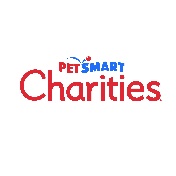 NEWS RELEASE
For Immediate Release[INSERT ORGANIZATION’S NAME] RECEIVES [GRANT AMOUNT] GRANT FROM PETSMART CHARITIES® TO HELP MORE HOMELESS PETS FIND HOMES IN [INSERT LOCATION][INSERT PURPOSE OR AWO’S GOAL OR COMMUNITY OFFER][CITY, STATE] – [DATE OF RELEASE] – [INSERT ORGANIZATION’S NAME] has received a [INSERT VALUE] grant from PetSmart Charities to help prepare more homeless pets in [INSERT LOCATION] for adoption. Some five million pets make their way into shelters each year in the U.S. With the help of this grant, the organization will offer [INSERT PURPOSE OR GOAL] [IF POSSIBLE, SHARE A STORY AND/OR IMAGE OF A RECENT ADOPTION]. [“Insert a quote here about how your program/initiative will work to reduce pet homelessness,” said <<insert name>>, <<insert title and organization name here>>. Your quote should provide information about why this grant and the program it is supporting is important to your region /organization/mission.] [“Insert quote from PetSmart Charities,” said <<insert name>> from PetSmart Charities.  “<<When you share your news release with PetSmart Charities for approval, we would be happy to provide a quote about your adoption prep initiative for your press release.>>”][INSERT HOW MEMBERS OF THE COMMUNITY CAN FIND OUT MORE INFORMATION ABOUT PROGRAM/SERVICES].###About [INSERT ORGANIZATION][INSERT ORGANIZATION’S BOILERPLATE]
About PetSmart Charities®
PetSmart Charities is committed to making the world a better place for pets and all who love them. Through its in-store adoption program in all PetSmart® stores across the U.S. and Puerto Rico, PetSmart Charities helps up to 600,000 pets connect with loving families each year. PetSmart Charities also provides grant funding to support organizations that advocate and care for the well-being of all pets and their families. Our grants and efforts connect pets with loving homes through adoption, improve access to affordable veterinary care and support families in times of crisis with access to food, shelter and emergency relief. Each year, millions of generous supporters help pets in need by donating to PetSmart Charities directly at PetSmartCharities.org, while shopping at PetSmart.com, and by using the PIN pads at checkout registers inside PetSmart® stores. In turn, PetSmart Charities efficiently uses more than 90 cents of every dollar donated to fulfill its role as the leading funder of animal welfare in North America, granting more than $500 million since its inception in 1994. Independent from PetSmart LLC, PetSmart Charities is a 501(c)(3) organization that has received the Four-Star Rating from Charity Navigator for the past 18 years in a row – placing it among the top one percent of rated charities. To learn more visit www.petsmartcharities.org.Follow PetSmart Charities on Instagram: @PetSmartCharitiesFollow PetSmart Charities on Twitter: @PetSmartChariTs
Find PetSmart Charities on Facebook: Facebook.com/PetSmartCharities
See PetSmart Charities on YouTube: YouTube.com/PetSmartCharitiesIncMedia Contact:
Insert Your Organization’s 					24-Hour PetSmart Charities
contact information here					Media Line:  623-587-2177
(Whom the media should call 
if they want more information)
Phone Number
Email Address